тема 3. Типология архитектурной среды   Признаком, определяющим разнообразие типов зданий и сооружений, является их функциональное назначение. Таким образом, выделяют жилую, производственную и общественную деятельность человека Жилая среда Различают следующие типы жилых зданий                                                                       постоянного проживания •     одноквартирный усадебный дом; Усадебные дома предназначены для загородного строительства. Одноквартирный усадебный дом как основной тип загородной застройки может иметь свободную планировку (координированную с конструктивным решением), допускаемую четырехсторонним естественным освещением При двухуровневом пространственном решении первый этаж занимают помещениями дневного пребывания (гостиная, кухня, детская, хозяйственные помещения), второй этаж или мансарду — спальными комнатами.•     двух—четырехквартирный усадебный дом; Двух—четырехквартирный дом имеет несколько ограниченные планировочные возможности загородного жилища, но более экономичен в строительстве и эксплуатации.•     многоквартирный блокированный малоэтажный дом. Блокированные дома представляют пограничный тип между сельской и городской застройкой;  Блокированные дома с сохранением небольших приквартирных участков предоставляют удобства городского жилища с относительно дешевым коммунальным обслуживанием. Блокирование домов способствует экономичности их отопления, но ограничивает фронт естественного освещения•  многоквартирный дом средней и большой этажности. Многоквартирные дома составляют основу городского жилища; Многоквартирные  многоэтажные жилые дома проектируются: •     многосекционными с поэтажной группировкой квартир каждой секции на одном стержне вертикальных коммуникаций с лестницей и лифтами; дом «набирается» из рядовых, угловых, торцевых, поворотных секций в условиях индустриального строительства; •     односекционными (башенными, «точечного» типа) с развитым узлом вертикальных коммуникаций, допускающим эвакуационные нагрузки от большого количества квартир на каждом этаже ; •     коридорными, где квартиры расположены по обе стороны коридора; очевидно, что по условиям инсоляции такие дома должны иметь ориентацию плана, близкую к меридиональной ; При широтной ориентации жилые здания располагают вдоль широты и его помещения обращены на юг и север, при меридиональной ориентации жилое здание ориентируют вдоль меридиана, а его помещения на восток и запад, а в случае диагональной — по направлениям ЮЗ — СВ и ЮВ — СЗ. •     галерейными с выходом квартир каждого этажа на общую открытую галерею; рекомендованные для строительства в южных районах, такие дома имеют предпочтительно широтную ориентацию Дома постоянного проживания имеют относительно полный набор помещений: общие комнаты и спальни, относящиеся к жилым помещениям; передние, коридоры, кухни, санузлы, кладовые, составляющие группу вспомогательных помещений. В настоящее время этот минимальный набор обогащается помещениями более дифференцированных функций: кабинетами, детскими, студиями, библиотеками, холлами, столовыми, каминной гостиной, гардеробными, развитыми функционально и по размерам санузлами, лоджиями, балконами, зимними садами и т.д. В любом случае для удобства обитания все помещения должны быть связаны логичной планировочной схемой без потерь пространства. О качестве планировки дает представление соотношение жилых и вспомогательных помещений, выраженное коэффициентом К1 = Sж/Sо, где Sж — площадь жилых помещений, So — общая площадь квартиры. Оптимальная величина К1 находится в пределах 0,6—0,7                                                                                    временного проживания •     гостиницы; •     общежития; •     интернаты; •     спальные корпуса пансионатов, домов отдыха, санаториев. .Жилища для временного проживания имеют ограниченный состав помещений с тенденцией к совмещению отдельных функций, компенсируя отсутствие некоторых служб общим блоком обслуживания (кухни, душевые, постирочные и другие хозяйственные помещения). Жилище этой категории тяготеет к коридорной планировке, как и квартирные дома для одиночек и молодых семей, не отягощенных домашним хозяйством. При всей функциональной лаконичности планировки гостиничных номеров им также свойственен своеобразный комфорт универсального пространства с превращением гостиной в спальню, использованием кухни-ниши, стенных шкафов, раздвижных дверей . Высокая степень стандартизации жилых ячеек домов временного обитания упрощает и удешевляет их конструктивное решение. Это тем более важно, что корпуса с жилищем такого рода входят в комплекс сооружений, дополняющих систему бытовых и коммунальных служб и более сложных в объемно-планировочном отношении. Таковы санатории, гостиницы, мотели, т.н. дома-коммуны Планировочные нормали квартиры. Удачное планировочное решение зависит от правильного учета размеров его отдельных функциональных элементов и их логичной взаимосвязи.Например, прихожая (передняя) является входной зоной, распределительным узлом для остальных помещений и предназначена для удобного осуществления операций, связанных с приходом и уходом. В усадебных домах передняя имеет входной тамбур для нейтрализации температурного перепада между внутренней и внешней средой; роль тамбура может играть закрытая веранда. Эпизодическое использование передней позволяет минимизировать ее площадь до 3 м2; с другой стороны, возможно устройство просторного холла при входе или интеграция передней в состав большой гостиной. Проходные коридоры большой протяженности планируют шириной не менее 1,4 м. Их отсутствие свидетельствует о рациональности планировки. Общая комната (гостиная) для дневного пребывания семьи имеет по размерам площади нижний предел 15—18 м2. За счет введения дополнительных функциональных элементов: столовой, спального алькова, рабочего места и т.п. — эта комната может увеличиться вплоть до полной интеграции пространства всей квартиры, разделенной на функциональные зоны, условно изолированные друг от друга. Кухня как хозяйственный центр жилища в городских квартирных домах проектируется размером от 7 м2 (при размещении оборудования только для приготовления пищи) до 10 м2 (при наличии обеденного стола); в сельских домах, где ее функции шире, площадь может быть увеличена до 12 м2. Подчеркнем, что речь идет о минимальных размерах площадей. С повышением культуры приготовления пищи традиция изолированного размещения кухни нередко нарушается отводом под кухонную «индустрию» зоны в большой гостиной с организацией прилегающего обеденного пространства. Спальни, если они рассматриваются только как помещения для сна, имеют нижний порог размеров: на 1 человека — 8—9 м2, на 2 человек — 12—14 м2. Но как жилые комнаты с развитыми функциями они могут быть значительно больше, если это позволяют возможности или предъявляются особые требования к форме организации личного пространства. Санузлы, подобно другим элементам жилища, становятся объектом комфортных преобразований. Тем не менее остаются действующими сложившиеся в практике нормы достаточного минимума для помещений эпизодического пользования, определяемые требованиями удобства и габаритами оборудования. При раздельном размещении ванной и уборной (для квартир из 2 и более комнат) внутренние размеры последней принимаются 0,8 х 1,2 м или 0,8 х 1,4 м (если дверь открывается внутрь). Площадь ванной регламентируется размерами прямоугольной ванны (максимум 1,75 х 0,7 м), умывальника и дополнительных элементов оборудования. Суммарная площадь совмещенных санузлов меньше. Для жилых домов высокого класса практикуется устройство двух санузлов: дневного пользования — с унитазом и умывальником и комплексным санузлом с ванной при блоке спальных комнат, где можно планировать размещение ванны в современном многофункциональном исполнении. В индустриальном городском строительстве применяются стандартные санитарные кабины полной заводской готовности. Однако для жилища повышенной комфортности специально проектируются ванные помещения большой площади с оснащением их душевыми, саунами, джакузи, бидэ и другим оборудованием .К вспомогательным помещениям квартиры относятся также коридоры, кладовые, балконы, лоджии. Размеры балконов и лоджий принимаются в пределах 20% общей площади квартиры. Их глубина — от 0,9 м до 1,5 м. Малоэтажные жилые дома. Строительство усадебных домов ведется, как правило, неиндустриальными методами, отражающими индивидуальные потребности и возможности застройщика и разнообразие архитектурно-конструктивных решений. Функциональные связи жилой среды решаются в соответствии с режимом жизненного цикла. Для малоэтажных усадебных домов индивидуальные отклонения от логики естественной связи помещений не должны переступать сложившихся традиций, отобравших наиболее целесообразные решения, в противном случае дом станет неудобным и неуютным. В распределении помещений важно учитывать климатический режим, подходящий для каждого из них. Предпочтительно размещение основных жилых комнат на Ю.—В., а кухни — с ориентацией на С—В. Повышенная влажность оранжереи, зимнего сада, бассейна требует их изоляции от помещений с нормальными температурно-влажностными режимами (ТВР). Ряд подсобных служб целесообразно выносить за пределы жилого пространства в пристройку (гараж, мастерская), либо располагать в полуподвале (энергетический блок, бассейн, сауна, тир, спортзал, бар). В мансарде, обычно предназначенной под спальни, может также разместиться зона досуга. Разнообразие жилому пространству придают рекреационные элементы: балконы, лоджии, террасы, веранды, эксплуатируемые крыши, патио, обеспечивающие хорошую связь жилища с природой. В первую очередь прорабатывается планировочное зонирование участка с определением парадной (входной) и хозяйственно-рекреационной территорий, размещением построек усадьбы. Определяется ориентация дома, связанная с условиями инсоляции. Размещение построек на участке должно учитывать противопожарные разрывы, в т.ч. по отношению к постройкам соседнего участка. 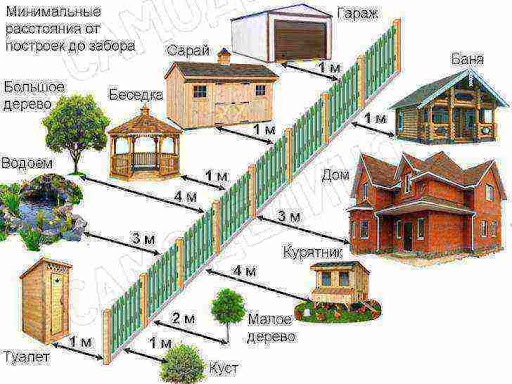 
Многоэтажные жилые дома индустриального строительства. Требования к организации пространства многоэтажного жилого дома существенно усложняются и ужесточаются. Возрастают  проблемы прочности и устойчивости здания. Вариантность функциональной планировки допускается в пределах фиксированной планировки системы. Усреднение норм комфортности соответственно разряду квартир (по количеству комнат) сопряжено с соображениями экономичного распределения площадей, достаточной инсоляции. Повторяемость планировки по этажам определяется необходимостью вертикального соответствия санитарно-технических и других инженерных коммуникаций, общностью эвакуационного узла (лестниц, лифтов). Как объект дизайн-проектирования городская квартира имеет серьезные ограничения в допустимости перепланировки, регламентированные городскими властями. Многосекционные дома заводского изготовления составляют основной объем жилого фонда. Очевидно, что с позиций экономии подводимых к дому коммуникаций, отношения площади наружных стен к площади застройки, затрат на отопление наиболее выгодны многосекционные дома большой ширины с многоквартирными секциями. По признакам инсоляции квартир различают дома из секций меридиональной и широтной ориентации. Коридорные дома и их планировочный галерейный вариант (для южных климатических районов) могут проектироваться с коридорами через этаж. В этом случае квартиры размещают в двух уровнях, что выгодно с точки зрения экономии коммуникационных пространств, комфортности жилища, условий инсоляции и проветривания. Односекционные дома компактного или расчлененного плана имеют круговую ориентацию, при этом квартиры группируются либо вокруг центрального эвакуационного узла, либо связаны с ним коридорами. Сложные в планировочном и конструктивном отношении, дорогие в эксплуатации, односекционные дома-башни играют в жилой застройке роль градостроительных акцентов и представляют, как правило, объект индивидуального проектирования. Существенным для эксплуатации многоэтажных многоквартирных домов является обеспечение безопасной и быстрой эвакуации при возникновении или угрозе аварийных ситуаций. В проектировании общежитий, гостиниц и жилых домов гостиничного типа исходят из принципов функциональной дифференциации жилых и обслуживающих помещений. В жилых ячейках общежитий предусматривают минимальный набор санитарно-технических устройств и оборудования для приготовления пищи или выносят помещения повседневного бытового обслуживания в зоны общественного пользования (кухни, залы коллективного досуга, хозяйственные комнаты), дополняя ими обслуживание развитого коммунального сектора с магазинами, кафе, спорткомплексом, медпунктом, детским садом/яслями, администрацией и другими службами.Минимизация площади жилых комнат общежитий при норме 6 м2 /чел восполняется рациональным размещением оборудования, его трансформацией (компактный санузел, откидные кровати, раздвижные столы, складные стулья). Нужно отметить, что актуальность организации и обустройства общежитий снижается при социально-экономической стабилизации жизни страны. Более глубокая функциональная дифференциация жилой и обслуживающей зон достигается в гостиницах. Строгая регламентация режима проживания в гостиничном номере компенсируется широким набором услуг: респектабельной входной зоной с классным рестораном, сектором бытового обслуживания, многофункциональным залом, развитой системой технических служб и элитных развлечений. Высокая плотность заселения гостиниц и мобильность проживающих требуют особого внимания к организации эвакуационных путей и предупреждению аварийных ситуаций. Как объект дизайн-проектирования жилое пространство характеризуется плотной информационной и предметной насыщенностью, соразмерной масштабу и индивидуальным вкусам обитателей. 